ОТДЕЛЕНИЕ ПЕНСИОННОГО ФОНДА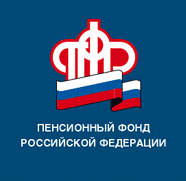 РОССИЙСКОЙ ФЕДЕРАЦИИПО РЕСПУБЛИКЕ БАШКОРТОСТАН	 18.12.2020ПРЕСС-РЕЛИЗПенсионный фонд: абсолютному большинству семей 5 тыс. рублей будут выплачены проактивноКлиентские службы Пенсионного фонда России в районах и городах Республики Башкортостан будут вести прием в выходные дни 19 и 20 декабря  для приема заявлений на единовременную выплату 5 тыс. рублей на детей до 7 лет включительно, в соответствии с Указом Президента 17 декабря. Это позволит семьям быстрее получить средства. Прием будет вестись только для заявлений по новой единовременной выплате. Большинству семей 5 тыс. рублей будут выплачены проактивно, Пенсионный фонд беззаявительно оформит и перечислит средства на основе принятых весной и летом решений о выплатах на детей. Таким образом, родителям, усыновителям и опекунам, которые в этом году получили ежемесячную выплату на детей до 3 лет или единовременную выплату на детей от 3 до 16 лет, дополнительная выплата будет предоставлена в декабре, без подачи нового заявления.Заявление понадобится только в том случае, если ребенок появился в семье после 1 июля этого года либо родители не получали ни одну из выплат на детей, предоставлявшихся Пенсионным фондом в 2020-м году. Заявление также необходимо, если ранее представленный в ПФР банковский счет был закрыт. Заявление о единовременной выплате на детей до 7 лет включительно принимается через портал госуслуг и в клиентских службах Пенсионного фонда до 1 апреля 2021 года.Получить ответы на возникающие вопросы можно через электронный сервис https://online.pfrf.ru/, специально разработанный и запущенный для информационной поддержки и консультирования семей по теме детских выплат или обратиться на «горячую линию» Отделения ПФР по Республике Башкортостан: 8-800-600-02-21 и по справочным телефонам управлений ПФР, размещенным на сайте ПФР в разделе «Контакты региона» http://www.pfrf.ru/branches/bashkortostan/contacts/Пресс-служба ОПФР по РБ